Сценарий праздника «День матери»Цели: 1. Создать тёплый нравственный климат между матерями и детьми.            2.Развивать творческие и актёрские способности детей, желание устраивать праздники для близких людей.           3.Воспитывать любовь, чувства благодарности и уважительное отношение к мамам.Оборудование:  -  презентация «День матери в разных странах»;                             - презентация «Мамы и дети»;                             - презентация «Колыбельная мамы медведицы»;                            - подборка музыки к празднику;                             - выставка рисунков «Наши мамы »;                             - подарки для мам. Звучит праздничная музыка. Под аплодисменты детей мамы входят в класс.Уч-ся:                      МамеСтановится доброй традициейВ один из ноябрьских днейВ любви признаться маме,Сказать «спасибо» ей.Она любит нас безгранично,И нет той любви сильней.И знаем мы все отлично,Что жизнью обязаны ей.Родная, любимая мама,Я вновь повторять готов.Расту я, и вместе со мноюРастёт и моя любовь.Учитель:             - Сегодня мы хотим поздравить наших дорогих и любимых мам с праздником, который  отмечается в последнее воскресенье ноября, поздравить с  Днём Матери.Уч-ся:С праздником светлым,С праздником ясным,С праздником нежным,Чудесным, прекрасным,С праздником ласки,Любви и вниманья,С праздником женского Очарованья!Учитель:- День матери – это международный праздник. Вот как его отмечают в разных странах.                                      Презентация «День Матери в разных странах»       День матери – это замечательный повод, чтобы ещё раз сказать слова любви и признательности самому родному и близкому человеку, отдать дань уважения за любовь, за щедрые материнские сердца, за их заботливые и ласковые руки.  -  Мама, мамочка! Так мы называем самого родного и любимого своего человека. Первое слово, которое произносит каждый малыш, - это слово «мама».Уч-ся:Это слово звучит одинаковоНа различных земных языкахШепчет - мама!– младенец обласканный,Задремав у неё на руках.Первый шаг – и падение первое,И сквозь слёзы он маму зовёт,Мама - это спасение верное,Только мама от боли спасёт.  Учитель:             -  Есть такая притча.           За день до своего рождения ребёнок спросил у Бога:-  Я не знаю, зачем я иду в этот мир. Что я должен делать?Бог ответил:- Я подарю тебе ангела, который всегда будет рядом с тобой.Он тебе всё объяснит.- Но как я пойму его, ведь я не знаю его язык?- Ангел будет учить тебя своему языку. Он будет охранять тебя от всех бед.- А как зовут моего ангела?- Неважно, как его зовут. У него много разных имён. Но ты будешь называть его мамой. Учитель:        -  У каждого из нас есть этот добрый ангел, который заботится о нас. Именно из маминых уст ребёнок слышит первые в своей жизни слова и песни.Сегодня  все наши добрые слова звучат только для вас, дорогие мамы!  Уч-ся: - Кто пришёл ко мне с утра?
 - Мамочка. (Хором)
 - Кто сказал: «Вставать пора?»
- Мамочка. (Хором)
- Кашу кто успел сварить?
- Мамочка. (Хором)
- Чаю - в чашку мне  налить?
- Мамочка. (Хором)
- Кто косички мне заплёл?
- Мамочка. (Хором)
- Целый дом один подмёл?
- Мамочка. (Хором)
- Кто цветов в саду нарвал?
- Мамочка. (Хором)
- Кто меня поцеловал?
- Мамочка. (Хором)
- Кто ребячий любит смех?
- Мамочка. (Хором)
- Кто на свете лучше всех?
- Мамочка. (Хором)     Уч-ся:                        Я маму люблюМне мама приносит
Игpyшки, конфеты,
Hо мамy люблю я
Совсем не за это.
Весёлые песни
Она напевает,
Нам скучно вдвоём
Никогда не бывает.         Я ей открываю
         Свои все секреты.
         Но маму люблю я
         Не только за это.
        Люблю свою маму,
        Скажу я вам прямо,
        Hy просто за то,
       Что она моя мама!Учитель:                             Монолог «Мама»Закрой глаза, прислушайся. Ты услышишь мамин голос. Он живёт в самом тебе, такой знакомый и родной. Его не спутаешь ни с каким другим.  Даже, когда станешь взрослый, всегда будешь помнить мамин голос, мамины глаза, мамины руки. Ты ещё не умел говорить, а мама понимала тебя без слов. Она знала, что ты хочешь. Мама научила тебя ходить, говорить, мама прочитала, тебе самую первую книжку. Мама всегда рядом. Всё, что ты видишь, всё, что тебя окружает, начинается с мамы.Презентация  « Мамы и дети» + стихотворениеУчитель:Есть в природе знак святой и вещий,
Ярко обозначенный в веках!
Самая прекрасная из женщин
Женщина с ребенком на руках. (Слайд 2)От любой напасти заклиная
(Ей-то уж добра не занимать!)
Нет, не Богоматерь, а земная,
Гордая, возвышенная мать.  (Слайд 3)Свет любви ей издревле завещан,
Так вот и стоит она в веках:
Самая прекрасная из женщин –
Женщина с ребёнком на руках. (Слайд 4,5)Всё на свете метится следами,
Сколько бы ни вышагал путей,
Яблоня украшена плодами,
Женщина судьбой своих детей. (Слайд 6,7)Пусть ей вечно солнце рукоплещет,
Так она и будет жить в веках,
Самая прекрасная из женщин –
Женщина с ребёнком на руках! (Слайд 8,9)Уч-ся:Мама! Какое хорошее слово!Мама всё время быть рядом готоваВ минуту несчастья всегда она рядом,Поддержит улыбкой, и словом, и взглядом.Разделит надежды, утешит, поймёт,По жизни уверенно рядом пойдёт.Всегда без оглядки поверить ей можно,Ей тайну любую доверить несложно.Конкурс (для мам)   «Кто сказал: «Мама»?                                             ( Мама по голосу должна узнать своего ребёнка).Учитель:-А теперь вспомните, как дети были маленькими,  капризничали и не хотели спать. А голос мамы такой родной и нежный. У каждой мамы есть своя колыбельная, но все они наполнены любовью. Давайте, вспомним и споём одну из них.                                       Презентация «Колыбельная мамы медведицы»    (Звучит фонограмма песни, мамы и дети  получают напечатанный текст.)Уч-ся:Маме можно без стыда,
Дать медаль "Герой труда"
Все дела её - не счесть,
Даже некогда присесть.И готовит и стирает,
На ночь сказку почитает,
А с утра с большой охотой
Ходит мама на работу,
А потом - по магазинам
Нет, без мамы не прожить нам. (Хором)Учитель:  - Все девочки очень хотят быть похожими на свою маму, вырасти такой же умелой и ловкой хозяйкой. Однако для этого придётся многому учиться. А пока.… Не всё получается удачно.Уч-ся: (девочки)                                    Стихотворение-шутка «Хозяйка»Ох, устала я, устала.
По хозяйству хлопотала:
Дом большой, а я одна,
Ох, болит моя спина.         Час возилась я со стиркой –
         Получилось платье с дыркой,
         Села штопать я в углу –
         Укололась об иглу.Я посуду мыла, мыла,
Чашку мамину разбила.Пол скоблила добела.
Бац! Варенье пролила.
        Ох, устала я, устала,
        По хозяйству хлопотала.Все: Если надо что помочь –
Позовите, мы не прочь! Уч-ся:  (мальчики)                      Э. Успенский       Если был бы я девчонкойЕсли был бы я девчонкой -Я бы время не терял!Я б на улице не прыгал,Я б рубашки постирал,Я бы вымыл в кухне пол,Я бы в комнате подмёл,Перемыл бы чашки, ложки,Сам начистил бы картошки,Все свои игрушки самЯ б расставил по местам!Отчего я не девчонка?Я бы маме так помог!Мама сразу бы сказала:«Молодчина ты, сынок!»                                          Н. ГрозовскийМамин труд я берегу,Помогаю, чем могу.Нынче мама на обедНаготовила котлетИ сказала: «Слушай,Выручи, покушай!»Я поел немного,Разве не подмога?Уч-ся: (девочки)Вы, ребята, к нам не лезьте.Я стираю с мамой вместе.Чтобы платье чище было,И платок белее был,Tpy я, не жалея мыла,Tpy я, не жалея сил.Стала чистенькой панама.«Hy-ка, мама, посмотри!»              Улыбается мне мама:            «Сильно, доченька, не три.             Я боюсь, что после стирки             Мне придётся штопать дырки».Уч-ся:Как здорово, что мамы естьЗа это им хвала и честьЗа то, что добрые они,Заботливы и так нежны.                А руки мам – да это просто чудо.                Везде и всё успеют в срок:                Убраться, торт испечь, пирог,                И с нами выучить урок.Все: Слава мамам дорогим! –         Говорим всегда мы им.Игра «Испорченный телефон» ( Играют дети и мамы)Фразы: - Котёнок, ты мой любимый.              - Я люблю тебя так сильно.Учитель:  - Каждая мама с детства гладит своего ребенка много раз, её руки такие теплые и нежные.                                  Конкурс «Найди руки мамы»(Нужно образовать 2 круга: в одном – мамы девочек, в другом – мамы мальчиков. В каждый круг по очереди встают с завязанными глазами по одному ребёнку, под музыку ходят по кругу и на ощупь определяют руки своей мамы). Уч-ся:    Частушки1.Мы весёлые подружкиМы танцуем и поём,А сейчас мы вам расскажем, Как мы с мамами живём.            2.Маме утром наша Мила              Две конфеты подарила,              Подарить едва успела,             Тут же их сама и съела.3.«Помогать я маме буду»,-Наш Антошка говорит.Но как надо мыть посуду,У него живот болит.            4.Даша вымыла полы,               Настя помогала.              Только жалко, мама снова              Всё перемывала.5.Папа мне решал задачу,В математике помог.Мы потом решали с мамойТо, что он решить не смог.             6.Попросила мама Люду             Вымыть грязную посуду.             Почему-то стала Люда            Тоже грязной, как посуда.7.Чтобы мама удивилась,Мы сготовили обед.Почему-то даже кошкаУбежала от котлет.              8.Мы частушки петь кончаем              И даём такой совет:             Помогайте больше мамам –             Проживут они сто лет!Учитель:- Нами заранее были проведены опросы среди детей по теме  « Я и моя мама», вот что нам удалось узнать.                         Конкурс  «Узнай себя, мама»- Мамы, такими вас видят дети,  постарайтесь узнать себя.       Конкурс  «Мама, узнай меня»   - А теперь, мамы,  угадайте,  о чьём ребёнке идёт речь.   Уч-ся:                                    Разноцветный подарок            П. СинявскийЯ подарок разноцветный
Подарить pешила маме.
Я стаpалась, рисовала
Четыpьмя каpандашами.
Hо сначала я на красный
Слишком сильно нажимала,
А потом, за красным сpазy
Фиолетовый сломала,
А потом сломался синий,
И оранжевый сломала...
Все равно поpтpет красивый,
 Потомy что это - мама!  Конкурс «Мама, узнай себя» (по рисункам детей мамы находят свои портреты)Уч-ся:Очень хочется друзья, делать то, чего нельзя,
Мяч в квартире попинать, пошуметь,
Побаловать и ходить по лужицам,
Надоело слушаться!Учитель: - Дорогие наши мамы, в этот день ребята хотят  дать вам обещание.Уч-ся:                     Обещаем!   (Хором) Не шуметь, не баловаться, не кричать, не кувыркаться.И не быть упрямыми с дорогими мамами.Мы даём вам обещанье: вас избавить от хлопот.Но, конечно, обещанье мы даём вам не на год.Не на час. На две минуты, две минуты тишины, мира и покоя.Мамы все понять должны, что это такое.Две минуты не мешать, две минуты не кричать.Не болтать ногами. Попробуйте-ка сами!Уч-ся: Мы желаем нашим мамамНикогда не унывать.
С каждым годом быть все краше,
 И поменьше нас ругать.        Вам желаем дорогие,
        Быть здоровыми всегда,
        Чтоб вы долго, долго жили,
        Не старели никогда!Пусть невзгоды и печали,
Обойдут вас стороной,
Чтобы каждый день недели,
 Был для вас, как выходной.Учитель: - А теперь мы обращаемся не только к мамам, но и к детям…Уч-ся:Как бы ни манил вас бег событий,Как ни влек бы в свой водоворот,Пуще глаза маму берегитеОт обид, от тягот и забот.  Учитель:         МатьПо ночам звучал надрывный кашель,
Старенькая женщина слегла,
Много лет она в квартире нашей
Одиноко в комнате жила,
Письма были, только очень редко
И тогда не замечая нас,
Всё ходила и шептала:
-Детки, вам ко мне собраться бы хоть раз.
Ваша мать согнулась, поседела
Что поделать старость подошла,
Как бы хорошо мы посидели
Рядышком у нашего стола.
         Вы под этот стол пешком ходили,         Вместе песни пели до зари,
         А теперь уехали, уплыли,         И поди же всех вас собери…Заболела мать, и той же ночью
Телеграф не успевал кричать:
«Дети, срочно! Только очень срочно:
Приезжайте – заболела мать!»
           Из Одессы, Таллинна, Игарки,
          Отложив до времени дела
          Дети собрались, да только жалко:
          У постели, а не у стола.
Гладили морщинистые руки,
Мягкую серебряную прядь.
Как же вы позволили разлуке
Так надолго между вами встать.
         Мать ждала вас в дождь и снегопады,
         В тёмную бессонницу ночей.
         Разве горя дожидаться надо,
         Чтоб приехать к матери своей?
Неужели только телеграммы
Вас приводят к скорым поездам?
Слушайте: все, у кого есть мамы,
 Приезжайте к ним без телеграмм!Уч-ся:Пусть в делах всегда и всюдуВам сопутствует успех.И сегодня, в праздник светлыйБудьте вы счастливей всех!Наши мамы – наша радость.
Слова нет для нас родней,
Так примите благодарность,
 Вы от любящих детей!                            Дети дарят мамам сувениры, которые сделали своими руками.Чудесные подарки мы
На праздник маме дарим
Цветов букеты яркие,
Воздушный красный шарик.
Ещё мы дарим песенку,
Звенит она и льётся,
Пусть маме будет весело,
Пусть мама улыбнётся!                                                  Песня о маме   (Исполняют  все дети)Автор материаНа свете добрых слов немало,
Но всех добрее и важней одно:
Из двух слогов простое слово: "мама"
И нету слов дороже, чем оно.Мама! Вслушивайтесь, как гордо звучит этот слово! В  народе живет много добрых слов о матери.Ученики:При солнышке - тепло, при матери - добро.Нет лучшего дружка, чем родная матушка.Без отца полсироты, а без матери и вся сирота.Отцов много, а мать одна.(Родители - мамы):1) Птица радуется весне, а младенец матери.2) Материны побои не болят.4) Все купишь, а отца-матери не купишь.5) Не оставляй отца и матери на старости лет, и Бог тебя не оставит.6) Материнская молитва со дна моря достанет.4 ученика:Солнца ярче для меня - мама!
Мир и счастье для меня - мама!
Шум ветвей, цветы полей - мама!
Зов летящих журавлей - мама!
В роднике чиста вода - мама!
В небе яркая звезда - мама!
Пусть звенят повсюду песни
Про любимых наших мам.
Мы за все, за все родные
Говорим "Спасибо Вам!"Мальчик. Нынче праздник! 
Нынче праздник! 
Праздник бабушек и мам, 
Это самый добрый праздник, 
Осенью приходит к нам. 
Девочка. Это праздник послушанья, Поздравленья и цветов, прилежанья, обожанья - праздник самых лучших слов!
Мальчик. Дорогие наши мамы! 
Говорим вам без прикрас -Честно, искренне и прямо -Очень, очень любим вас! 
Девочка. Наши мамы - наша радость, Слова нет для нас родней, Так примите благодарность Вы от любящих детей! РЫБОЧИСТКА

Вот выигрыш Ваш. Мораль проста,
Ее, пожалуй, всякий знает,
Что рыба 'чистится с хвоста,
А с головы лишь загнивает!

ОВОЩЕЧИСТКА

Чтоб сохранить здоровье крепким,
Побольше ешьте овощей:
Морковку, редьку, тыкву,  репку...
Полезных много в них вещей!
КАТУШКА НИТОК

Нельзя подобный приз вручить,
Не вспомнив Ариадны нить,
Чтоб лабиринте смут и бед
Всегда Вы нашли путь на свет.ЛОЖЕЧКА ДЛЯ ОБУВИ

Вот Вам для обуви лопатка,
Чтоб в Вашей жизни молодой
Всегда все было так же гладко:
Здоровье, счастье и покой!МЫЛО

Ах, как чудно! Ах, как мило!
Получить в подарок мыло!СВЕЧКА

Приз прими и не перечь —
Лотерея стоит свеч!Много мам на белом свете,Всей душой их любят дети.Только мама есть одна,Всех дороже мне она.Кто она? Отвечу я:Это мамочка моя! (В. Р

Read more: http://detochki-doma.ru/korotkie-stihi-pro-lyubimuyu-mamu/#ixzz2k9qnqYu7Мамина улыбкаНичего милее нетМаминой улыбки –Словно вспыхнет солнца свет,Мрак развеет зыбкий!Словно хвостиком блеснет,Золотая рыбкаРадость сердцу принесетМамина улыбка! (Т. Шорыг

Read more: http://detochki-doma.ru/korotkie-stihi-pro-lyubimuyu-mamu/#ixzz2k9r70YN8Мамин труд я берегу,Помогаю, чем могу.Нынче мама на обедНаготовила котлетИ сказала: «Слушай,выручи, покушай!»Я поел немного,Разве не подмога? (Н.

Read more: http://detochki-doma.ru/korotkie-stihi-pro-lyubimuyu-mamu/#ixzz2k9rIbNRKРуки мамочки моей -Пара белых лебедей:Так нежны и так красивы,Столько в них любви силы!Целый день они летают,Будто устали не знают.В доме наведут уют,Платье новое сошьют,Приласкают, обогреют -Руки мамы все умеют! (Татьяна Шорыгина)

Нежные слова в букет собрать хочу,Самой лучшей в мире мамочке вручу.Лентою любви я завяжу его,Нет дороже мамы в мире никого.За любовь, за ласку, за бесценный труд,Пусть мои букеты для неё цветут!

Read more: http://detochki-doma.ru/korotkie-stihi-pro-lyubimuyu-mamu/#ixzz2k9s2gcej             Ребёнок  о  себе ….      Любимая еда - ………………………………..      Лучший друг -…………………………………      Любимое занятие –…………………………      Любимый праздник –……………………….      Любимая песня – ……………………………      Любимая игра, игрушка - ………………….      Дома мама меня называет - ……………..              Ребёнок  о  своей маме ….В свободное время мама любит- .………….Мама любит готовить (блюда) - ……………Мамины любимые цветы - …………………...Мамино любимое занятие - ………………….Мама мечтает  - ….……………………………Как мама любит отдыхать ………………..Дома мы маму называем так ………………День Матери15.11.2010 08:43Цели: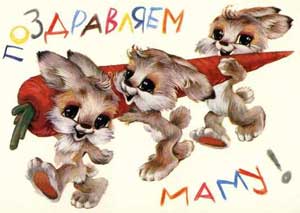 воспитывать уважительное отношение к мамам, желание помочь им.помочь детям через игру вступить в реальную жизнь, а мамам отвлечься на время от нее;Создать теплый нравственный климат между матерями и детьми.Оборудование:газета "Моя мама -лучше всех!" (с фотографиями матерей)газета "Мы были все смешными малышами " (с фотографиями детей от 1 до 5 лет )рисунки детей для матерей "Цветы к празднику"подарки от детейтексты песен для родителей.Звучит музыка (медленный вальс).Добрый день, добрый день
Мы хотим Вам сказать.
Мира, счастья, добра
В этот день пожелать!УченикДень Мамы - день торжественный,
День радости и красоты. 
На земле Беларуси дарит женщинам 
Он улыбки и цветы.Ученик:На свете добрых слов немало,
Но всех добрее и важней одно:
Из двух слогов простое слово: "мама"
И нету слов дороже, чем оно.
("Простое слово" И. В.Мазнин)(исполняется вальс)Ученик:От чистого сердца простыми словами 
Давайте друзья потолкуем о маме.
Мы любим ее, как надежного друга,
За то, что у нас с нею все сообща,
За то,что когда нам приходится туго.Ученик:Мы любим ее и за то, что порою
Становятся строже в морщинках глаза.
Но стоит с повинной прийти головою,
Исчезнут морщинки, умчится гроза. Ученик:За то, что всегда без утайки и прямо 
Мы можем открыть ей сердце свое
И просто за то, что она наша мама, 
Мы крепко и нежно любим ее. 
(Н.Саконская. "Разговор о маме")Учитель: Мама! Мамочка! Сколько тепла таит это магическое слово. Материнская                   любовь греет нас до старости. Мама учит нас быть мудрыми, дает советы,                   заботиться о нас, передает свои песни, оберегает нас.А сейчас поиграем в игру "Мамочка". Я буду задавать вопросы, а вы хором отвечайте "Мамочка"- Кто пришел ко мне с утра?- Кто сказал "Вставать пора!"- Кашку кто успел сварить?Чаю в чашку мне налил?- Кто косички мне заплел?- Кто меня поцеловал?Кто ребячий любит смех- Кто на свете лучше всех?Учитель:Мама! Вслушивайтесь, как гордо звучит этот слово! В  народе живет много добрых слов о матери.Ученики:При солнышке - тепло, при матери - добро.Нет лучшего дружка, чем родная матушка.Без отца полсироты, а без матери и вся сирота.Отцов много, а мать одна.(Родители - мамы):1) Птица радуется весне, а младенец матери.2) Материны побои не болят.4) Все купишь, а отца-матери не купишь.5) Не оставляй отца и матери на старости лет, и Бог тебя не оставит.6) Материнская молитва со дна моря достанет.4 ученика:- Люблю тебя мама, за что не знаю.
Наверно за то, что дышу и мечтаю.
- И радуюсь солнцу и светлому дню,
За это тебя, я родная люблю.
- За небо, за ветер, за воздух вокруг.
- Люблю тебя мама, ты лучший мой друг! Учитель: Руки мамы качали детей в колыбели, когда они были маленькими.Это мама согревала их своим дыханием и убаюкивала своей песней.Ученик:Колыбель качая, ты мне пела, дорогая.
Спой теперь, чтоб слушал я, с благодарностью тебя.Мамы поют колыбельную "Спят усталые игрушки"1.Спят усталые игрушки книжки спят.
Одеяла и подушки ждут ребят.
Даже сказка спать ложится, 
Чтобы ночью нам присниться.
Ты ей пожелай баю-бай.2.Обязательно по дому в этот час
Тихо-тихо ходит дрема возле нас.
За окошком все темнее, утро ночи мудренее.
Глазки закрывай, баю-бай.3.Баю-баю, должны все люди ночью спать.
Баю-баю, завтра будет день опять.
За день мы устали очень,
Скажем всем спокойной ночи.
Глазки закрывай, баю-бай. Учитель:Мама! Самое понятное слово на земле. Оно звучит на всех языках мира одинаково нежно. У мамы самые ласковые и нежные руки, они все умеют. У мамы самое доброе и чуткое сердце. Оно ни к чему не остается равнодушным. И сколько бы ни было человеку лет 5 или 50, ему всегда нужна мама:Учитель:А теперь игра "Коплимент".Вы идете на встречу маме и на каждый шаг говорите комплименты, ласковые слова. (Ученики стоят напротив своих матерей, идут по очереди, подходят, обнимают и целуют в щеку.)Учитель:Есть загадка в нашем классе до того мудреная.
Кто загадку отгадает, попадет в ученые.
- Холод прогонит, светло улыбнется, 
Самая теплая и самая добрая! (Мама)А сейчас ребята, мы будем восхвалять свою маму. (слово "Мама" произносят все вместе)Ученики:Солнца ярче для меня - мама!
Мир и счастье для меня - мама!
Шум ветвей, цветы полей - мама!
Зов летящих журавлей - мама!
В роднике чиста вода - мама!
В небе яркая звезда - мама!
Пусть звенят повсюду песни
Про любимых наших мам.
Мы за все, за все родные
Говорим "Спасибо Вам!"Вальс дружбы (мамы с детьми)Учитель:Все наши мамы в любое время года любят цветы. Цветы дарят людям радость.Сейчас мамы должны отгадать название цветка- В народе этот цветок называют бобыльником, переполохом, звоновой травой. По одной из причин хлеборобы не очень жалуют этот цветок. (Василек)- В народе этот цветок называют девичьей красой, горожанкой. А еще говорят, что природа дарит яркость и силу тем, кто не боится жизненных невзгод. (Гвоздика)- Этот цветок называют сестрой милосердия. Его народные названия: поповник, белоголовник. Иванов цвет.. Этот цветок считается национальным символом России. (Ромашка)Учитель:- Наша волшебная ромашка поможет узнать вам особенности вашей внешности и характера. Сорт этой ромашки называется "Самая-самая"(мамы отрывают лепестки цветка )- Самая обаятельная.- Самая привлекательная.- Самые красивые глаза.- Самая очаровательная улыбка.- Самая, самая добрая.- Самая ласковая.- Самая заботливая.Игра "Найди своего ребенка "(мамы с завязанными глазами пытаются найти своего ребенка по его хлопку в ладоши)Звучит песня из мультфильма Кота Леопольда.Игра"Веникобол"(обвести веником воздушный шарикмежду кеглями)Игра "Вспомнить песни, в которых есть слово "Мама"УчительНаши детки так упрямы!
Это каждый знает сам.
Говорят им часто мамы,
Но они не слышат мам.Сценка "Три мамы"(В центре стол, вокруг 4 стула. На детском стульчике сидит нарядная кукла.)Ведущий:Танюша под вечер
С прогулки пришла
И куклу спросила:Дочка:Как, дочка, дела?
Опять залезала под стол, непоседа?
Опять просидела весь день без обеда?
С этими дочками просто беда!
Скоро ты будешь, как спичка, худа.
Иди-ка обедать, вертушка.(Девочка берет куклу и сажает за стол.)Ведущий:Танюшина мама
С работы пришла
И Таню спросила:Мама:Как, дочка, дела?
Опять заигралась, наверно, в саду?
Опять ухитрилась забыть про еду?
"Обедать!"- кричала бабуля сто раз,
А ты отвечала: "Сейчас, да сейчас!"
С этими дочками просто беда,
Скоро ты будешь, как спичка, худа.
Иди-ка обедать, вертушка!(Дочка садится за стол.)Ведущий:Тут бабушка,
Мамина мама, пришла
И маму спросила:Бабушка:Как, дочка, дела?
Наверно, в больнице за целые сутки.
Опять для еды не нашлось ни минутки,
А вечером съела сухой бутерброд?
Нельзя же сидеть целый день без обеда!
Уж доктором стала, а все непоседа.
С этими дочками просто беда,
Скоро ты будешь, как спичка, худа.
Иди-ка обедать, вертушка!(Мама и бабушка садятся за стол.)Ведущий:Три мамы в столовой сидят,
Три мамы на дочек глядят.
Что с дочками делать упрямыми?Все (хором):Ох, как непросто быть мамами!Учитель:Алексей Максимович Горький писал: "Без солнца не цветут цветы, без любви нет счастья, без женщины нет любви, без матери нет ни поэта, ни героя. Вся радость мира- от матерей!."Если вы хотите сделать маму самым счастливым человеком, поступайте так, чтобы она радовалась и с гордостью могла сказать: "Знаете, какие у меня хорошие дети!"Поздравление многодетных мам(их рассказы)Ученик:Есть мама у жеребенка,
Есть мама у львенка,
Есть мама у самого маленького котенка
И у ребенка есть мама 
Любимая, славная, самая!"Песня мамонтенка".По синему морю к зеленой земле
Плыву я на белом своем корабле.
На белом своем корабле,
На белом своем корабле.Меня не пугают ни волны, ни ветер
Плыву я к единственной маме на свете.
Плыву я сквозь волны и ветер
К единственной маме на свете.Скорей до земли я добраться хочу
"Я здесь, я приехал!"- я ей закричу.
Я маме своей закричу, я маме своей закричу.
Пусть мама услышит, пуст мама придет
Пусть мама меня непременно найдет
Ведь так не бывает на свете, чтоб были потеряны дети.Поздравление отцов- Дорогие мамы!
Поздравляю вас с Днем Матери.
Без сна ночей прошло немало,
Забот, тревог не перечесть.
Земной поклон вам все родные мамы
За то, что вы на свете есть !Вашему вниманию предлагается розыгрыш беспроигрышной лотереи "Корона жмота".1.Любителю острых ощущений.(Кнопки)2.Передатчик мыслей на расстоянии. (Конверт)3 Вам открыточка досталась, так у нас и полагалось(Открытка)4. Вам достался карандаш, он был ничей, теперь он ваш.(Карандаш)5. Мы даем Вам в дар отменный пылесосик современный.(Кисточка)6. Практичней выигрыша нет, чем целлофановый пакет.(Пакет.)7. Палас 2 -3.(Платок.)8. Любишь сладкое аль нет- вот Вам горсточка конфет.(Конфеты.)9.Газеты следует читать, чтобы отлично мир Вам знать.(Газета.)10. Вешалка для малогаборитных квартир.(Гвоздь.)11. Стиральная машина "Малютка".(Ластик.)12.Чтоб сохранить красивую прическу, Вам подарим мы расческу.(Расческа.)13. Чтобы минула Вас ссора- съешьте яблоко раздора.(Яблоко.)14. На нас просим не сердиться- крышка тоже пригодиться.(Крышка для банки.)15.Протяните Вашу руку- получите головку лука.(Лук.)16. Счастье в руки Вам попалось, три картошки Вам досталось.(Картошка.)17.Волновались Вы немало, но ведь проигрыша нет. На билет: свекла попала, чтобы делать винегрет.(Свекла)Учитель:Дорогие женщины! Пусть ваши лица устают только от улыбок, а руки от букетов цветов. Пусть ваши дети будут послушны, а мужья внимательны! Пусть ваш домашний очаг всегда украшают уют, достаток, любовь. Счастье!